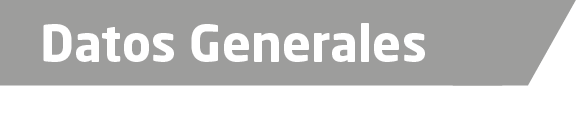 Nombre Félix Jácome Gómez Grado de Escolaridad Maestro en Derecho Penal y CriminologíaCédula Profesional (Licenciatura) 1812324Cédula profesional (Maestría) 8209733Teléfono de Oficina   921-21- 3- 65- 07Correo Electrónico jacomegomezabogado@hotmail.comDatos GeneralesFormación Académica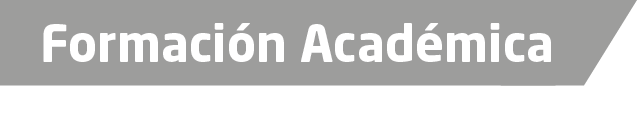 1992-1986Universidad Veracruzana, Estudios de Licenciatura en Derecho.2009-2011Maestría en Derecho Penal y Criminología, Centro de Ciencias Jurídicas de Puebla Trayectoria Profesional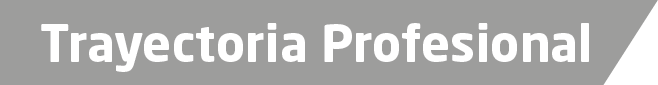 1986-1992Abogado Litigante.1992-1994Agente del Ministerio Publico Municipal de Pajapan Veracruz. 1994-1995Agente del Ministerio Publico Municipal De Soconusco Veracruz1995Agente del Ministerio Publico Investigador En Mecayapan Veracruz. 19969Abogado de la empresa telefónica COTERSA, Coatzacoalcos Veracruz. 19969caCatedrático de la Universidad del golfo Campus Minatitlán Veracruz.  1997Agente del Ministerio Publico Municipal en Chinameca Veracruz.  1998-2002Agente del Ministerio Publico Conciliador en la Agencias Primera, Segunda y Tercera de Coatzacoalcos.2002Agente del Ministerio Publico Conciliador en la Agencia de Agua Dulce Veracruz 2003Agente del Ministerio Publico Conciliador en la ciudad de Acayucan  Veracruz2003Agente del Ministerio Publico Investigador en   Jesús Carranza Veracruz.2004Agente del Ministerio Publico Investigador en las Choapas Veracruz.2005-2008Agente del Ministerio Publico Investigador en la Agencia Tercera de Coatzacoalcos Veracruz. 2008-2010Agente del Ministerio Publico Investigador en la Agencia  Cuarta de  Coatzacoalcos Veracruz. 2011Delegado Regional de la Agencia Veracruzana De Investigaciones en la Ciudad de Veracruz Veracruz. 2012Delegado Regional de la Agencia Veracruzana De Investigaciones en la Ciudad deCoatzacoalcos  Veracruz.2013Delegado Regional de la Agencia Veracruzana De Investigaciones en la Ciudad deCosamaloapan  Veracruz.2014Auxiliar del Departamento Jurídico de la  Dirección General  De La Policía Ministerial En la ciudad de Xalapa Equez., Veracruz. .2014-2015Agente del Ministerio Publico Auxiliar (Zona Sur)  Para la Atención de Denuncias Por Personas Desaparecidas. 2015-2017Fiscal Especializado Para La  Atención de Denuncias Por Personas Desaparecidas, Zona Sur Coatzacoalcos.  .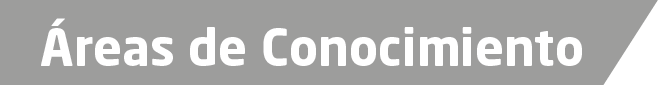 Derecho ConstitucionalDerecho CivilDerecho Penal